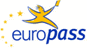 Curriculum vitaeEuropassCurriculum vitaeEuropassINFORMATION PERSONNELLEINFORMATION PERSONNELLENom / PrénomNom / PrénomNIESS LucEXPERIENCE PROFESSIONNELLEEXPERIENCE PROFESSIONNELLEDatesDates2003-2007Fonction ou poste occupéFonction ou poste occupéInfirmier en réanimation Type ou secteur d’activitéType ou secteur d’activité  Réanimation (chirurgicale 3 ans puis médicale 1 an )Nom et adresse de l'employeurNom et adresse de l'employeurHUS StrasbourgPrincipales activitésPrincipales activités  Soins, encadrement étudiant, informatiqueFaits significatifsFaits significatifs  Préparation au départ en HumanitaireDatesDates2007-2012Fonction ou poste occupéFonction ou poste occupéInfirmier formateur (2017-2012 ), Chef de projet (2010-2012 ), Directeur Executif (2011-2012 )Type ou secteur d’activitéType ou secteur d’activité   HumanitaireNom et adresse de l'employeurNom et adresse de l'employeur  ONG Service Fraternel d’Entraide (Vientiane, RDP Laos ).Principales activitésPrincipales activités   Formation, Management, Soins, Communication, Suivi de projet.Faits significatifsFaits significatifsDatesDates  2012-2016Fonction ou poste occupéFonction ou poste occupé  Infirmier Type ou secteur d’activitéType ou secteur d’activité   SSPINom et adresse de l'employeurNom et adresse de l'employeur  HUS StrasbourgPrincipales activitésPrincipales activités   Soins, encadrement étudiants, prise en charge de la douleur, informatiqueFaits significatifsFaits significatifsDates  2016Fonction ou poste occupé  Faisant fonction de Cadre de Santé FormateurType ou secteur d’activité   EnseignementNom et adresse de l'employeur  CH HaguenauPrincipales activités   Enseignement, Encadrement, RechercheFaits significatifsDates  2017-06/2018Fonction ou poste occupé Etudiant à l’Institut de formation des cadres de santé, et Master 2 en Management PublicType ou secteur d’activité  EtudiantNom et adresse de l'employeur  CH HaguenauPrincipales activités   EtudiantFORMATIONDates 1999Intitulé du certificat ou diplôme délivré BaccalauréatDates2003Intitulé du certificat ou diplôme délivré Diplôme d’infirmier d’EtatDates2005 Intitulé du certificat ou diplôme délivré Diplôme universitaire de Médecine TropicaleDates2018Intitulé du certificat ou diplôme délivré Diplôme cadre de santéDates2019Intitulé du certificat ou diplôme délivré Master 2 Management PublicFORMATION PROFESSIONNELLEDates et intitulés2016 Logiciel Diane2015 Les règles de bonnes pratiques du chariot d’urgence2015 Bonnes pratiques d’administration des médicaments par perfusion2013 Gestes d’urgences en SSPI2006 Gestion des risques NRBC
2006 Gestes d’urgence en réanimation2005 Défibrillation semi-automatique2005 Prise en charge des soins palliatifs2004 Sécurité transfusionnelle et Hémovigilance.APTITUDES PERSONNELLESLangue(s) maternelle(s)FrançaisAutre(s) langue(s)Anglais / LaotienAptitudes et compétences informatiquesInformatique (Office, Webmastering… )